Функциональная грамотность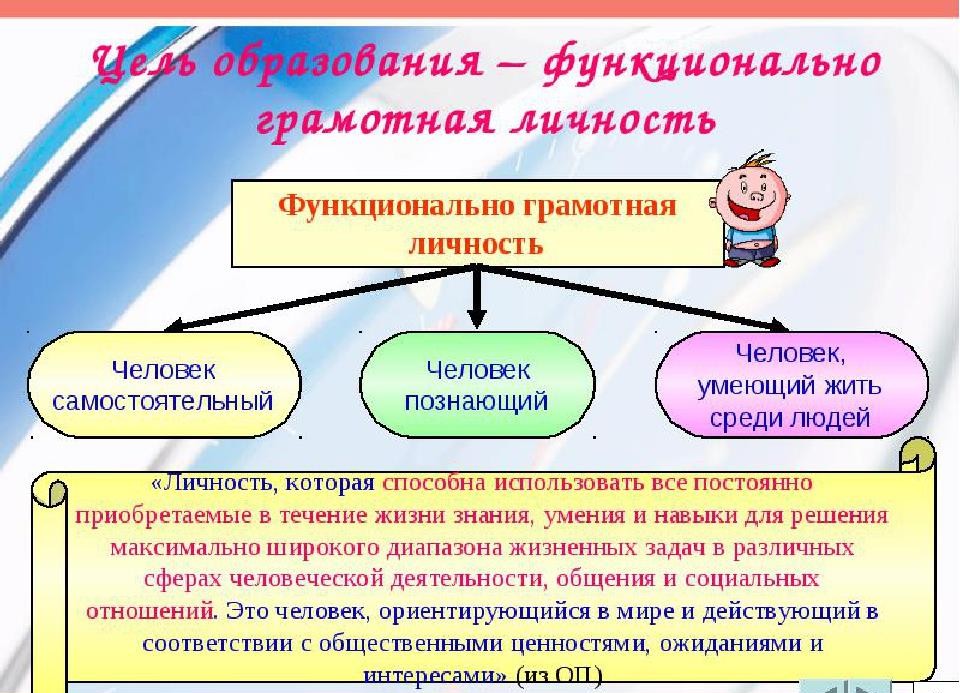 Памятка для учителей по формированию функциональной грамотности обучающихсяФункциональная грамотность- это способность человека использовать навыки чтения и письма в условиях его взаимодействия с социумом ( оформить счет в банке, прочитать инструкция, заполнить анкету обратной связи и т д), то есть это тот уровень грамотности, который дает возможность вступать в отношения с внешней средой и максимально быстро адаптироваться и функционировать в ней.Задача образования состоит не в передаче объема знаний, не на определении уровня освоения учебных программ, а на оценку способности учащихся применять полученные в школе знания и умения в жизненных ситуациях.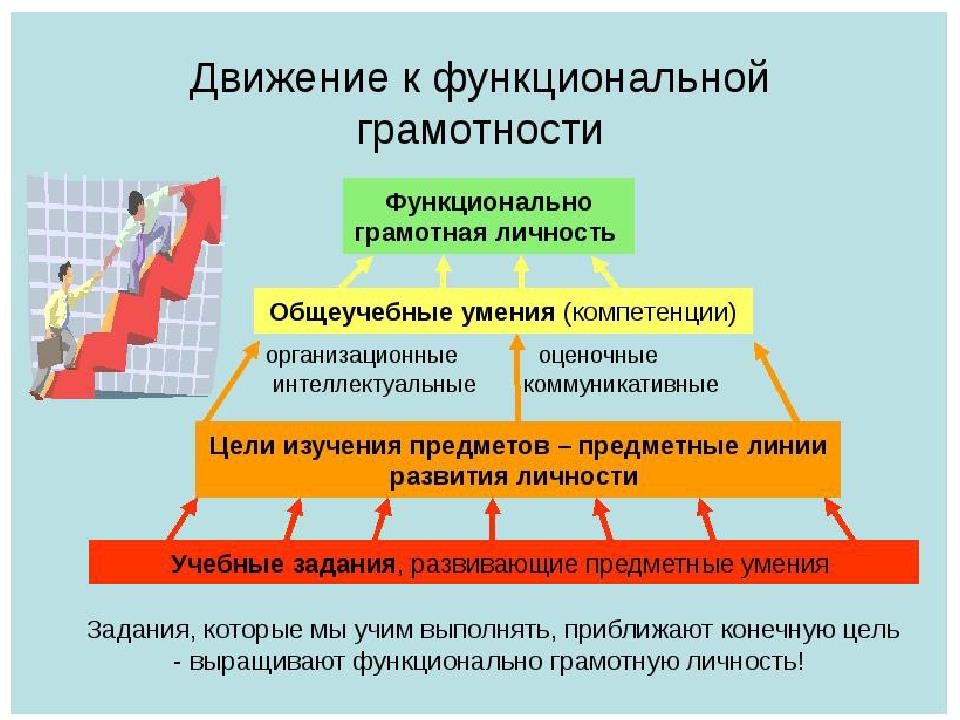 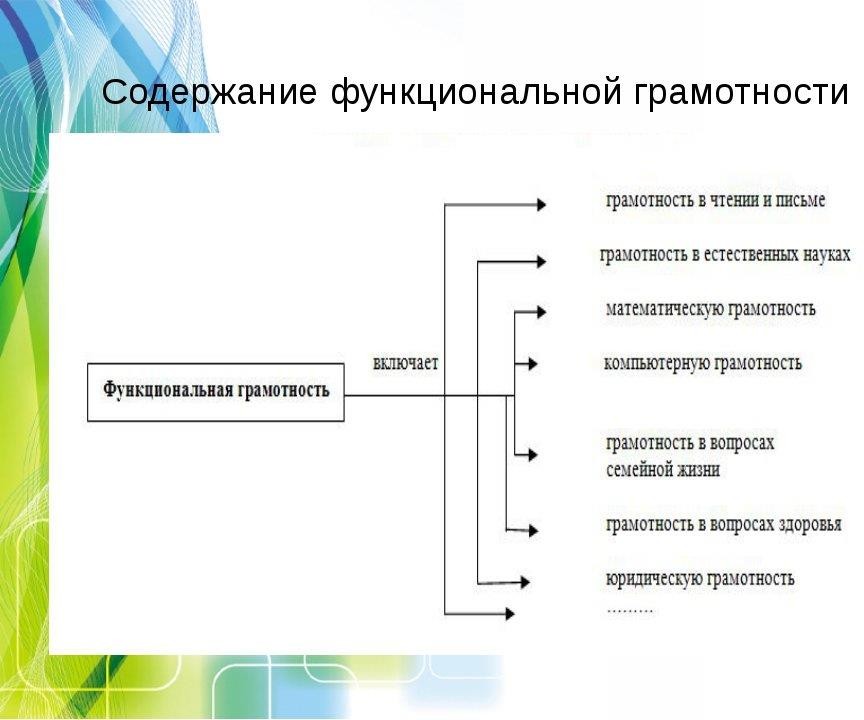 Для развития функциональной грамотности учителю необходимо работать в следующих направлениях:Разработка заданий на функциональную грамотностьСамодиагностика, оценивание для обученияВзаимообучение+социализацияРабота с дискретным текстом 5.Особенности заданий для оценки функциональной грамотности-Задача, поставленная вне предметной области и решаемая с помощью предметных знаний, например, по математике-В каждом из заданий описываются жизненная ситуация, как правило, близкая понятная учащемуся-Контекст заданий близок к проблемным ситуациям ,возникающим в повседневной жизни-Ситуация требует осознанного выбора модели поведения-Вопросы изложены простым, ясным языком и, как правило, немногословны-Требуют перевода с обыденного языка на язык предметной области (математики, физики и др.)-Используются иллюстрации: рисунки, таблицы.Основные критерии отбора заданий для формирования и оценки функциональной грамотности-Наличие ситуационной значимости контекста-Необходимость перевода условий задачи, сформулированных с помощью обыденного языка, на язык предметной области-Новизна формулировки задачи, неопределенность в способах решенияФормирование функциональной грамотности на урокахИндикаторы функциональной грамотности школьников и их эмпирические показателиПримерный перечень умений и навыков школьников в развитии функциональной грамотностиИспользовать естественнонаучные знания в жизненных ситуациях.Выявлять особенности естественнонаучного исследования.Делать выводы, формулировать ответ в понятной форме.Уметь описывать, объяснять и прогнозировать естественнонаучные явления.Уметь интерпретировать научную аргументацию и выводы.Понимать методы научных исследований.Выявлять вопросы и проблемы, которые могут быть решены с помощью научных методов.Перечислять явления, факты, события.Сравнивать объекты, события, факты.Объяснять явления, события, факты.Характеризовать объекты, события, факты.Анализировать события, явления и т.д.Видеть суть проблемы.Составлять конспект, план и т.д.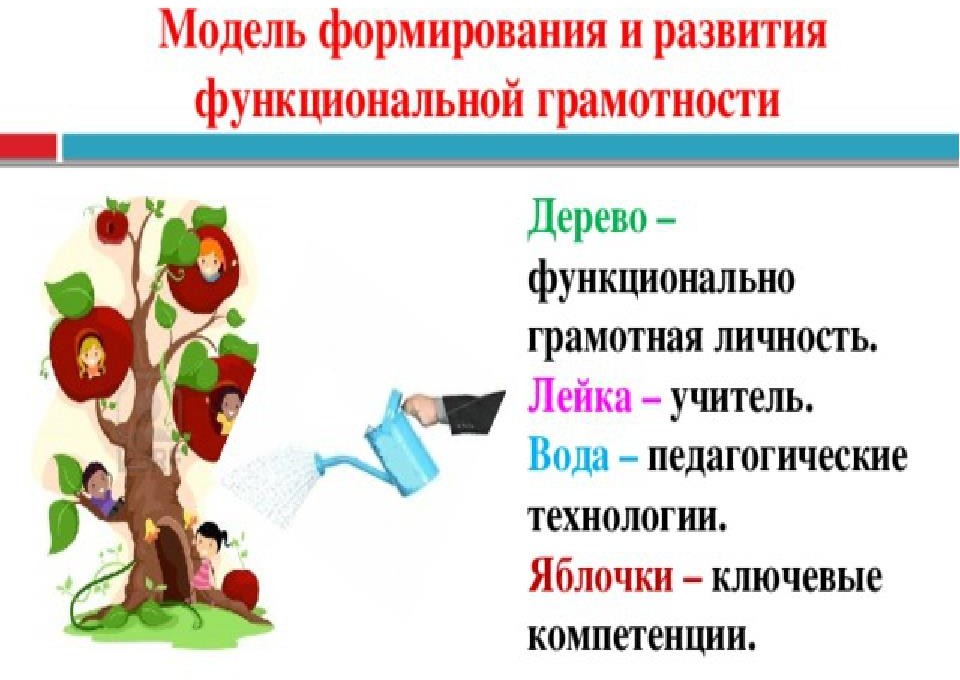 Педагогические технологии-проблемно-диагностическая технологи освоения новых знаний;-Технология формирования типа правильной читательской деятельности-технология проектной деятельности-обучение на основе « учебных ситуаций»-уровневая дифференциация обучения-информационные и коммуникационные технологиитехнология оценивания учебных достижений учащихсяДля развития функциональной грамотности школьников необходимо включать в содержание любой темы школьного курса задания на развитие общеучебных навыков и уменийна формирование знания учебного материалана формирование навыков и уменийна формирование понимания изучаемого материалана развитие вниманияна развитие мировоззренияИспользованы ресурсы интернетаИндикаторы функциональнойграмотностиУменияОбщая грамотностьНаписать сочинение , рефератОбщая грамотностьСчитать без калькулятораОбщая грамотностьОтвечать на вопросы, не испытывая затруднений в построениифраз, подборе словОбщая грамотностьНаписать заявление, заполнить какие-либо анкеты, бланкиКомпьютернаяИскать информацию в сети ИнтернетКомпьютернаяПользоваться электронной почтойКомпьютернаяСоздавать и распечатывать текстыГрамотность действий в чрезвычайных ситуацияхОказывать первую медицинскую помощь пострадавшемуГрамотность действий в чрезвычайных ситуацияхОбратиться за экстренной помощью к специализированнымслужбамГрамотность действий в чрезвычайных ситуацияхЗаботиться о своем здоровьеГрамотность действий в чрезвычайных ситуацияхВести себя в ситуации угрозы личной безопасностиИнформационнаяНаходить и отбирать необходимую информацию из книг,справочников, энциклопедий, печатных текстов и д р.ИнформационнаяЧитать чертежи, схемы, графики.ИнформационнаяИспользовать информацию из СМИИнформационнаяПользоваться алфавитными и систематическими каталогамибиблиотекиИнформационнаяАнализировать числовую информациюКоммуникативнаяРаботать в группе, командеКоммуникативнаяКоммуникативнаяНе поддаваться колебаниям своего настроенияКоммуникативнаяПриспосабливаться к новым, не привычным требованиям иусловиямКоммуникативнаяОрганизовывать работу группыКоммуникативнаяРасположить к себе других людейВладение иностранными языкамиПеревести со словарем несложный текстВладение иностранными языкамиРассказать о себе, своих друзьях, своем городеВладение иностранными языкамиПонимать тексты инструкций на упаковках различных товаров,приборов бытовой техники.Грамотность при решении бытовых проблемВыбирать товары, услуги, продукты( в магазинах, в различныхсервисных службах,в том числе интерактивных)Грамотность при решении бытовых проблемПланировать денежные расходы. Исходя из бюджета семьиГрамотность при решении бытовых проблемИспользовать различные технические бытовые устройства,пользуясь инструкциейГрамотность при решении бытовых проблемОриентироваться в незнакомом городе, пользуясь справочником,картой, GPS-навигатором/Правовая и общественно- политическаяОтстаивать свои права и интересыПравовая и общественно- политическаяОбъяснять различия в функциях и полномочиях Парламента,Президента и Правительства.